1.	Базовая информация1.1.	В своем Решении 588 Совет 2016 года решил заменить здание "Варембе" новым строением (далее именуемым "Варембе-2"), которое также будет включать служебные и иные функциональные помещения здания "Башня", и дополнить здание "Монбрийан", которое будет сохранено и переоборудовано. Совет учредил Консультативную группу Государств-Членов по проекту, связанному с помещениями (КГГЧ), для представления Совету и Генеральному секретарю независимых и беспристрастных рекомендаций по проекту. 1.2.	Совет поручил Генеральному секретарю запросить у Швейцарии беспроцентную ссуду в размере 150 млн. швейцарских франков на финансирование этого проекта и санкционировал бюджет на общие затраты по проекту в максимальном размере 140 млн. швейцарских франков до продажи здания "Башня" и дополнительный резервный фонд в размере 7 млн. швейцарских франков для использования при необходимости для погашения непредвиденного перерасхода средств.1.3.	Модель финансирования новых зданий представляет собой беспроцентную ссуду сроком на 50 лет, предоставленную принимающей страной. В принципе ссуда будет применяться для покрытия всех затрат на согласованный проект, в том числе, в надлежащих случаях, затрат на временное перемещение. Первая выплата по ссуде будет произведена в конце года, в течение которого состоится окончательная успешная приемка нового здания в эксплуатацию МСЭ.1.4.	После начала пользования новым строением здание "Башня" будет выставлено на продажу, при этом чистая выручка от его продажи будет направлена на погашение новой ссуды после покрытия расходов на его продажу и после погашения существующих займов на снесенные или подлежащие реализации активы.2.	Ссуда2.1.	Генеральный секретарь обратился к Швейцарии с запросом о предоставлении первого транша указанной выше ссуды на осуществление первого этапа проекта, включающего проведение архитектурного конкурса, проведение архитектурных исследований и погашение сопутствующих затрат на период до 31 декабря 2019 года. Сумма запрошенной ссуды составляет 12 млн. швейцарских франков, при том что первая ежегодная выплата по погашению данной ссуды будет только после успешной приемки здания в эксплуатацию (самый ранний срок – конец 2023 года). Парламент Швейцарии санкционировал выдачу этой ссуды в декабре 2016 года, и МСЭ подписал с ФИПОИ договор об управлении этой ссудой. Средства поступили в распоряжение МСЭ в начале 2017 года.2.2.	Вторая и последняя заявка на получение ссуды может быть направлена Швейцарии после проведения определенных архитектурных исследований, ориентировочно намеченных на конец 2018 года. Средства, выделенные по этой заявке, поступят в распоряжение МСЭ в начале 2020 года и будут использованы для сноса здания "Варембе" и строительства нового здания. Размер этого второго транша ссуды будет определяться проектом и сметой работ, подготовленными архитектором, и находиться в пределах общего лимита, установленного Советом.3	Архитектурный конкурс3.1.	Архитектурный конкурс на лучший проект здания штаб-квартиры МСЭ будет объявлен 5 апреля 2017 года; координацию его проведения будет осуществлять архитектурное бюро, которое уже подобрано. Конкурс пройдет в соответствии с принятой в Швейцарии практикой: он будет полностью анонимным и открытым для участия архитектурных бюро из всех Государств – Членов МСЭ. Как ожидается, победитель будет определен в конце 2017 года. Информация о конкурсе будет опубликована в профессиональной архитектурной периодике во всем мире, на веб-сайте Глобального рынка Организации Объединенных Наций и на веб-сайте МСЭ. В состав жюри конкурса войдут представители ГС/ЗГС МСЭ, Генерального секретариата МСЭ, Совета персонала МСЭ, КГГЧ МСЭ, Швейцарской Конфедерации, кантона Женева, ФИПОИ, архитекторы из шести регионов МСЭ и швейцарский архитектор. Председателем жюри станет архитектор не из Швейцарии. По общему правилу, победитель получит контракт на разработку проекта здания и на руководство строительными работами. 3.2.	После завершения строительства здания "Варембе-2" будет проведен раздел земельного участка между зданием "Варембе-2" и зданием "Башня", что позволит осуществить продажу здания "Башня". В связи с этим участники архитектурного конкурса получат возможность более гибко подойти к проектированию, в частности к разработке внешних элементов проекта, таких как помещения для велосипедов, периметр безопасности, благоустройство и озеленение, аварийные выходы и т. д., а также предусмотреть варианты дальнейшего расширения, если оно окажется целесообразным. Такой подход обеспечит максимальный размер площади земельного участка, сохраненного за МСЭ.3.3.	Для приобретения опыта планирования открытого офисного пространства Секретариат поддерживает контакты с другими находящимися в Женеве организациями, в частности с МККК, ИСО и ЮНОГ. Сотрудники ИСО, обладающие опытом работы в условиях заново спроектированного открытого офисного пространства, посетят МСЭ в мае 2017 года, чтобы поделиться с сотрудниками МСЭ своим опытом и ответить на их вопросы. 4.	Управление и руководство4.1.	Внутренняя координация. Было создано Правление, в состав которого вошли заместитель Генерального секретаря, руководитель юридического отдела, руководитель FRMD, руководитель HRMD, руководитель FMD и руководитель службы закупок. Правление, обеспечивающее общее руководство проектом и надзор, учредило подгруппу под председательством заместителя Генерального секретаря для разработки эксплуатационных требований к новому зданию, обеспечению внутренней координации и проведению консультаций. В состав этой группы вошли представители Генерального секретариата, трех Бюро МСЭ и Совета персонала. Группа оказывала содействие в разработке детальной спецификации здания, приведенной в последующих разделах. Спецификация здания подготовлена с учетом потребностей пользователей, а не технических требований. Для технических консультаций и осуществления финансового надзора Правление привлечет независимые консультативные архитектурные службы, финансирование которых будет обеспечиваться из средств ссуды по проекту. Правление отчитывается перед Генеральным секретарем. 4.2.	Взаимодействие МСЭ и принимающей страны. Для обеспечения эффективного сотрудничества между секретариатом МСЭ и органами управления принимающей страны на федеральном уровне и на уровне кантонов был создан Координационный комитет.4.3.	Государства-Члены. Была учреждена Консультативная группа Государств-Членов (КГГЧ) на основе регионального представительства. В июле 2016 года был направлен запрос о представлении скоординированных на региональном уровне предложений по членскому составу КГГЧ. На сегодняшний день в КГГЧ представлены четыре региона: арабские государства (ОАЭ), Азия и Австралазия (Япония), Восточная Европа и Северная Азия (Российская Федерация), Западная Европа (Германия). От регионов Африки и Северной и Южной Америки предложений по членскому составу КГГЧ пока не поступило. На сегодняшний день состоялось одно собрание КГГЧ – в декабре 2016 года. КГГЧ планирует провести следующее собрание в апреле 2017 года. Представители КГГЧ войдут в состав жюри архитектурного конкурса. Женевская группа Государств-Членов также вошла в контакт с секретариатом для обсуждения данного проекта.5.	Детальная спецификация здания – общая концепция5.1.	Согласно представленной в данном документе концепции МСЭ предполагается, что новое здание ("Варембе-2") будет "умным зданием", в котором будут использоваться новейшие технологии. Оно будет рассчитано на соответствие требованиям завтрашнего дня и может быть адаптировано к внедрению гибких схем организации труда.5.2.	Здание "Варембе-2" будет представлять собой отдельно стоящее автономное здание штаб-квартиры МСЭ, расположенное на площади Наций, на земельном участке, который в настоящее время занимает МСЭ. Оно будет эстетически гармонировать с существующим зданием МСЭ "Монбрийан". В рамках данного проекта существующее здание "Варембе" будет снесено. Существующее здание "Башня" будет продано после завершения проекта. 5.3.	В здании "Варембе-2" будут предусмотрены основной и грузовой входы в здание Союза со стороны улицы Варембе. Здание будет интегрировано с существующими местными службами и системами инфраструктуры. Главный вход также будет оборудован устройствами для регистрации делегатов.5.4.	Площадь застройки и высота здания будут определены на основании местных требований к планированию, технических характеристик участка (в частности требований стабильности, безопасности и пространственного разнесения соседних зданий) и окончательного проекта здания, что скорее всего ограничит высоту здания семью наземными этажами.5.5.	Здание "Варембе-2" будет использоваться так же, как МСЭ использует здание на настоящий момент: офисы для административной и технической деятельности; вспомогательные услуги для сотрудников; высокотехнологичные помещения для проведения конференций, оборудованные в том числе техническими системами для многоязычного дистанционного участия; вспомогательные услуги для делегатов; выставочные площади, в том числе обширные помещения, открытые для доступа публики; безопасные вычислительные средства.5.6.	Здание "Варембе-2" будет соответствовать минимальным оперативным стандартам безопасности Организации Объединенных Наций (МОСБ ООН) и будет снабжено такими физическими средствами защиты, как автомобильные и пешеходные периметры безопасности. В здании будет отражен комплексный подход к системам обеспечения физической и логической безопасности, оборудованию и глобальному управлению определением идентичности при контроле доступа. 5.7.	В здании не предусмотрена крытая автомобильная стоянка (только зона высадки пассажиров). У главного входа будет расположена автомобильная стоянка для посетителей, рассчитанная на 15 стояночных мест, включая надлежащую стоянку для лиц с ограниченными возможностями. Также будут созданы велосипедная стоянка, рассчитанная на 60 мест, и еще одна стоянка взамен существующей (рассчитанной на 60 стояночных мест и располагающейся в настоящее время между зданиями "Монбрийан" и "Варембе"), в том случае если существующая стоянка будет снесена; также будет создана стоянка моторизованных двухколесных транспортных средств, рассчитанная на 40 стояночных мест. Расходы на строительство здания будут уменьшены из-за отсутствия необходимости в проведении земляных работ для создания подземной стоянки.5.8.	В здании будут широко использоваться стекло и естественное освещение, что по возможности обеспечит виды на Женевское озеро, Монблан и городские районы Женевы. В целях максимального уменьшения расхода энергии на отопление и охлаждение и для создания более комфортабельных условий внутри здания будут приняты следующие меры: изменение использования естественного освещения в зависимости от времени суток и времени года; обеспечение гибкой циркуляции воздуха в здании; внешнее и внутреннее озеленение.5.9.	Системы отопления и охлаждения здания "Варембе-2" будут присоединены к сети "Женилак", использующей озерную воду из Женевского озера, в сочетании с резервными системами отопления и охлаждения.5.10.	Между улицей Варембе и улицей Джузеппе Мотта на земельном участке, занимаемом МСЭ, открыт наземный проход для пешеходов.5.11.	На первом этаже здания "Варембе-2" будут располагаться внутренние помещения и внешние площадки с ограниченным публичным доступом, подходящие для проведения мероприятий МСЭ, в том числе ресторан и главный конференц-зал, и, если поступит такое предложение, информационный центр для посетителей по вопросам открытий в области информационно-коммуникационных технологий (ИКТ-D), дополнительные залы заседаний или другие помещения в соответствии с выдвинутыми предложениями.5.12.	Офисные помещения для сотрудников будут отделены от помещений для проведения конференций проходами с ограниченным доступом. Сотрудники, делегаты и посетители будут пользоваться смарткартами с правом персонального доступа.5.13.	Зоны с ограниченным публичным доступом будут изолированы друг от друга. Доступ в них будет осуществляться либо с улицы, либо из зоны основного входа в здание.5.14.	Оболочка здания будет соответствовать высоким стандартам – минимальному стандарту Minergie-P в отношении энергетической эффективности и минимальному стандарту Minergie-ECO в отношении экологических требований. В здание может быть встроено оборудование для солнечной энергии, если это будет целесообразно. Здание "Варембе-2", оборудованное интеллектуальными системами управления зданием, будет иметь длительный срок службы, низкие эксплуатационные расходы, будет удобным для лиц с разными физическими возможностями и экологически безопасным. Здание будет построено с использованием экологически безопасных материалов и технологий, с тем чтобы минимизировать его воздействие на окружающую среду на протяжении всего жизненного цикла и максимально уменьшить объем вредных веществ, образующихся в процессе эксплуатации здания. Применение данных стандартов приведет к 50-процентному сокращению затрат на электроэнергию, которое, по данным на 2017 год, ежегодно составит приблизительно 500 тыс. швейцарских франков.5.15.	Здание "Варембе-2" будет соответствовать всем швейцарским нормам в отношении новых зданий. В нем будут предусмотрены минимальные условия доступа в соответствии с швейцарским стандартом доступности SIA 500 (последний выпуск), включая создание надлежащих условий для доступа слабовидящих и слабослышащих лиц, а также лиц с ограниченной мобильностью.5.16.	Технические средства, информационные средства и средства связи в здании будут находиться на самом высоком уровне, чтобы соответствовать технологическому имиджу МСЭ. Среди всего прочего в здании будет предоставляться открытый доступ к интернету, а также будет оборудован ряд современных конференц-залов.6.	Детальная спецификация – описание помещений6.1.	Главный вход. Главный вход в МСЭ будет находиться в здании "Варембе-2" с доступом с улицы Варембе. У главного входа будут располагаться устройства регистрации делегатов, центр контроля безопасности и зона приема.6.2.	Административные зоны. В здании будет предусмотрена офисная зона, предназначенная для Генерального секретаря и заместителя Генерального секретаря, с прилегающим помещением для помощников должностных лиц, двумя приемными и конференц-залом для должностных лиц, рассчитанным на 16 человек. Специальные офисы будут предоставлены Директору Бюро радиосвязи, Директору Бюро развития электросвязи и Директору Бюро стандартизации электросвязи; рядом с каждым офисом будут располагаться помещение для помощников и приемная. В окончательном варианте проекта эти три офиса могут быть либо разнесены по всему зданию (рядом с каждым офисом также будет располагаться конференц-зал, рассчитанный на 10 человек), либо объединены с офисной зоной, предназначенной для Генерального секретаря и заместителя Генерального секретаря. В таком случае все три Директора будут пользоваться общим конференц-залом, рассчитанным на 10 человек, вместо упомянутых выше трех отдельных конференц-залов. 6.3.	Связь между зданиями и перемещение по территории. Здание "Варембе-2" будет соединено с существующим зданием "Монбрийан" крытым пешеходным переходом в пределах охраняемых наружных габаритов здания. Перемещение по территории будет осуществляться в соответствии с принципами предоставления доступа. Оно будет приятным, легким и необременительным. Делегаты, участвующие в конференциях, и посетители из числа сотрудников МСЭ будут пользоваться правом безопасного доступа в зоны, куда не будут допускать обычных посетителей и других лиц, приглашенных по делам бизнеса. Кроме того, для обеспечения эффективного глобального управления определением идентичности посетителям будут предоставлять отдельные права на доступ, в том числе логический доступ, в зоны, включающие основной конференц-зал, ресторан и центр для посетителей.6.4.	Рабочие места. В соответствии с руководящими принципами Организации Объединенных Наций в здании "Варембе-2" будут оборудованы рабочие места в офисных зонах, предназначенные как минимум для 723 человек, при этом как минимум 705 человек будут работать в модульном открытом офисном пространстве, 14 человек будут работать в отдельных служебных помещениях площадью 18 м2, 4 руководящих работника (заместитель Генерального секретаря и 3 Директора) будут работать в отдельных служебных помещениях площадью 36 м2, а Генеральный секретарь будет работать в отдельном служебном кабинете площадью 48 м2.6.5.	Распределение открытого офисного пространства будет достаточно гибким для того, чтобы произвести перепланировку пространства, в частности при внедрении работы по гибкому графику. Распределение пространства будет осуществляться в тесном контакте с сотрудниками и с учетом требований каждого Департамента. 6.6.	К каждому открытому офисному пространству будут (среди прочего) прилегать рекреационные помещения, переговорные комнаты, малые (рассчитанные на 4 человека) и средние (рассчитанные на 12 человек) конференц-залы, офисные подсобные помещения, кофе-зоны, помещения для принтеров и фотокопировальных устройств, а также шкафчики с замками. 6.7.	Лобби. Атриум у главного входа с доступом на все остальные этажи, с защищенным доступом в зоны общего пользования с частичным ограничением.6.8.	Конференц-залы – минимальное количество участников, размещающихся за столами:–	новый зал им. Попова: 500 мест, расположенных как в аудитории, с восемью кабинами для синхронного перевода; может быть разделен на 2 зала с четырьмя кабинами в каждом или на 4 зала с двумя кабинами в каждом. Имеет прилегающее рекреационное помещение и помещение для делегатов;–	конференц-зал на 230 мест, расположенных как в аудитории, с восемью кабинами для синхронного перевода; может быть разделен на 2 зала с четырьмя кабинами в каждом. Имеет прилегающее помещение для делегатов;–	конференц-зал на 100 мест, расположенных как в зале для переговоров, с шестью кабинами для синхронного перевода. Имеет прилегающее помещение для делегатов;–	4 конференц-зала на 40 мест, расположенных как в зале для переговоров;–	1 конференц-зал на 20 мест, расположенных как в зале для переговоров; –	6 конференц-залов на 16 мест, расположенных как в зале для переговоров.Гардеробные помещения должны быть расположены рядом с каждым конференц-залом. 6.9.	Ресторан самообслуживания на 400 мест, кухонные помещения, кухонная кладовая, помещения для кухонного оборудования и продовольствия. ВИП-ресторан на 24 места. Выделенные кухонные зоны для сотрудников.6.10.	Фитнес-центр – основной спортивный/танцевальный зал площадью 100 м2, дополнительный зал площадью 50 м2, помещение для силовых и прочих тренажеров площадью 50 м2; душевые кабины, туалеты, помещения для переодевания со шкафчиками.6.11.	Медицинский пункт (кабинет врача, кабинет медицинской сестры, смотровой кабинет, приемная) и помещение для грудного вскармливания.6.12.	Помещение для занятий с ИТ-оборудованием – 24 места, расположенных как в аудитории.6.13.	Два помещения для занятий – 2 зала на 16 мест, расположенных как в зале для переговоров, с возможностью перестановки мебели.6.14.	Отдел по обслуживанию пенсионеров, офис Совета персонала.6.15.	Помещения для отдыха сотрудников – помещение для занятий искусством на 20 человек, 2 комнаты, в которых размещены фортепиано, тихое помещение.6.16.	Служба технической поддержки по вопросам ИТ и связанные с ней службы, а также помещения для хранения оборудования.6.17.	Компьютерный серверный зал (100 м2 используемой площади).6.18.	Центр репрографии (опционально) и складское помещение.6.19.	Стойки выдачи канцелярских принадлежностей, офис и помещение для хранения.6.20.	Сортировка почты, прием и хранение поступающих предметов доставки.6.21.	Общие складские помещения.6.22.	Производственные помещения для систем отопления/охлаждения, электрических, аудиовизуальных и компьютерных систем.6.23.	Зоны, отведенные под складские помещения для мебели и бумажных публикаций.6.24.	Складское помещение для чистящих средств и помещение для уборщиков, зона сортировки и хранения отходов.6.25.	Отдел безопасности – помещение для переодевания, складская зона и помещение для занятий на 20 человек.6.26.	Помещение для ТВ-студии с центральной аппаратной комнатой.6.27.	Любительская радиорубка и смежная комната с выходом на крышу здания.6.28.	Многоконфессиональное помещение для молитвы.6.29.	Библиотека/информационный центр.6.30.	По меньшей мере 2 комнаты на каждом этаже для размещения компьютерных сетей/сетей связи с точками подсоединения к волоконной и кабельным сетям, расположенными в стратегически выгодных местах на каждом этаже, при условии что 90 процентов сотрудников и посетителей скорее всего будут использовать Wi-Fi для присоединения к сети. Соединения с надлежащей высокой пропускной способностью сети между помещениями с сетями связи и центральным серверным залом.______________________Совет 2017 года
Женева, 15–25 мая 2017 года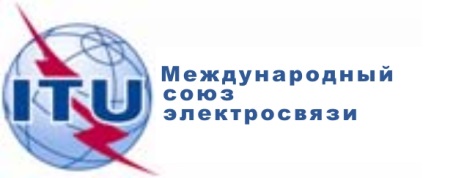 Пункт повестки дня: PL 1.8Документ C17/7-RПункт повестки дня: PL 1.831 марта 2017 годаПункт повестки дня: PL 1.8Оригинал: английскийОтчет Генерального секретаряОтчет Генерального секретаряотчет о ХОДЕ ОСУЩЕСТВЛЕНИЯ проектА ПО помещениЯМ штаб-квартиры
союза "варембе-2": статус, подробная спецификацияотчет о ХОДЕ ОСУЩЕСТВЛЕНИЯ проектА ПО помещениЯМ штаб-квартиры
союза "варембе-2": статус, подробная спецификацияРезюмеВ настоящем документе представлены обновленная информация в отношении проекта по помещениям штаб-квартиры МСЭ и детальная спецификация здания "Варембе-2". В нем подробно описан ход осуществления проекта после очередной сессии Совета 2016 года. Спецификация здания подготовлена с учетом потребностей пользователей, а не технических требований. Также были проведены консультации с КГГЧ.Необходимые действияСовету предлагается принять к сведению настоящий отчет.____________Справочные материалыРешение 588 Совета